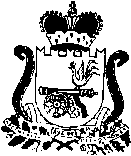 АДМИНИСТРАЦИЯ МУНИЦИПАЛЬНОГО ОБРАЗОВАНИЯ«ЯРЦЕВСКИЙ РАЙОН» СМОЛЕНСКОЙ ОБЛАСТИП О С Т А Н О В Л Е Н И Еот  29.03.2023  №  0449В соответствии с Федеральным законом от 06.10.2003 № 131-ФЗ «Об общих принципах организации местного самоуправления в Российской Федерации», частью 6.1 статьи 18 Федерального закона от 27.12.2018 № 498-ФЗ «Об ответственном обращении с животными и о внесении изменений в отдельные законодательные акты Российской Федерации», руководствуясь Уставом муниципального образования «Ярцевский район» Смоленской областиАдминистрация муниципального образования «Ярцевский район» Смоленской области  п о с т а н о в л я е т:Утвердить Перечень мест, на которые запрещается возвращать животных без владельцев на территории муниципального образования Ярцевское городское поселение Ярцевского района Смоленской области (приложение № 1).Утвердить Перечень лиц, уполномоченных на принятие решений о возврате животных без владельцев на прежние места их обитания на территории на территории муниципального образования Ярцевское городское поселение Ярцевского района Смоленской области (приложение № 2).Опубликовать настоящее постановление в газете «Вести Привопья» и разместить на официальном сайте Администрации муниципального образования «Ярцевский район» Смоленской области (yarcevo.admin-smolensk.ru).Настоящее постановление вступает в силу после его официального опубликования (обнародования).Контроль за исполнением настоящего постановления возложить на заместителя Главы муниципального образования «Ярцевский район» Смоленской области - начальника Управления жилищно-коммунального хозяйства О. Г. Глазкова.Глава муниципального образования«Ярцевский район» Смоленской области	                                         В. С. МакаровПЕРЕЧЕНЬ МЕСТ,НА КОТОРЫЕ ЗАПРЕЩАЕТСЯ ВОЗВРАЩАТЬЖИВОТНЫХ БЕЗ ВЛАДЕЛЬЦЕВ НА ТЕРРИТОРИИМУНИЦИПАЛЬНОГО ОБРАЗОВАНИЯ ЯРЦЕВСКОЕ ГОРОДСКОЕ ПОСЕЛЕНИЕ ЯРЦЕВСКОГО РАЙОНА СМОЛЕНСКОЙ ОБЛАСТИДетские игровые и спортивные площадки, спортивные площадки для занятий активными видами спорта, площадки, предназначенные для спортивных игр на открытом воздухе.Общественные территории (территории парков, скверов, места массового отдыха, береговые полосы водных объектов общего пользования).Территории образовательных организаций и организаций здравоохранения, территории, прилегающие к указанным организациям.Территории, прилегающие к объектам культуры и искусства.Территории, прилегающие к организациям общественного питания, объектам торговли, места размещения нестационарных торговых объектов.Территории, предназначенные для выпаса и прогона сельскохозяйственных животных и птицы.Места, предназначенные для выгула домашних животных.Территории, прилегающие к многоквартирным домам, с расположенными на них элементами благоустройства.Кладбища и мемориальные зоны.Приложение № 2к Постановлению Администрациимуниципального образования«Ярцевский район» Смоленской области            от  29.03.2023 №  0449ПЕРЕЧЕНЬ ЛИЦ,УПОЛНОМОЧЕННЫХ НА ПРИНЯТИЕ РЕШЕНИЙ О ВОЗВРАТЕЖИВОТНЫХ БЕЗ ВЛАДЕЛЬЦЕВ НА ПРЕЖНИЕ МЕСТА ИХ ОБИТАНИЯ НА ТЕРРИТОРИИ МУНИЦИПАЛЬНОГО ОБРАЗОВАНИЯ ЯРЦЕВСКОЕ ГОРОДСКОЕ ПОСЕЛЕНИЕ ЯРЦЕВСКОГО РАЙОНА СМОЛЕНСКОЙ ОБЛАСТИГлава муниципального образования «Ярцевский район» Смоленской области;Заместитель Главы муниципального образования «Ярцевский район» Смоленской области – начальник Управления жилищно-коммунального хозяйства;Старший менеджер Управления жилищно-коммунального хозяйства Администрации муниципального образования «Ярцевский район» Смоленской области, в чьи обязанности входит координация приема заявок населения по отлову животных без владельцев.Об утверждении мест, на которые запрещено возвращать животных без владельцев, и перечня лиц, уполномоченных на принятие решений о возврате животных без владельцев на прежние места обитания на территории муниципального образования Ярцевское городское поселение Ярцевского района Смоленской областиПриложение № 1к Постановлению Администрациимуниципального образования«Ярцевский район» Смоленской области            от  29.03.2023  №  0449